โครงการจัดตั้งหน่วยวิจัยเพื่อความเป็นเลิศ ด้าน.................................................................................ผู้อำนวยการหน่วย.................................................................................................................................หน่วยงาน................................................................................................................................................งบประมาณที่ได้รับการสนับสนุน ..........................................................................................................ยืนยันการรับทุนอุดหนุนโครงการวิจัย  ประสงค์ขอยืนยันการรับทุนอุดหนุนการวิจัย   ไม่ประสงค์ขอรับทุนอุดหนุนการวิจัย เนื่องจาก ......................................................................................................................................................................................................................................หมายเหตุ : โครงการไม่สนับสนุนค่าตอบแทนและค่าจ้างบุคลากรของหน่วยรับงบประมาณที่ได้รับเงินเดือน
โดยหน่วยงานต้นสังกัด  จัดส่งเอกสารมายังกองบริหารงานวิจัยภายในวันที่ 29 กันยายน 2564ลงชื่อ.................................................			ลงชื่อ.................................................   (                                    )  				      (                                    )        ผู้อำนวยการหน่วยวิจัย					     ผู้ประสานโครงการวิจัยระดับคณะวันที่......... เดือน ............. พ.ศ.............			วันที่......... เดือน ............. พ.ศ.............ส่วนของกองบริหารงานวิจัย สอบถามรายละเอียด โทร. 1047 รับเอกสารเมื่อวันที่ ..................................................ลงชื่อ.................................................  (อรพรรณ พรหมธนพันธ์)ผู้รับเอกสาร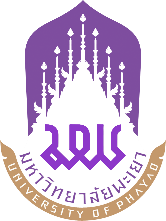 แบบยืนยันการรับทุน FF 65  โครงการจัดตั้งหน่วยวิจัยความเป็นเลิศ (UoE)ประจำปีงบประมาณ พ.ศ. 2565